Benefits of using nitrogen in food packaging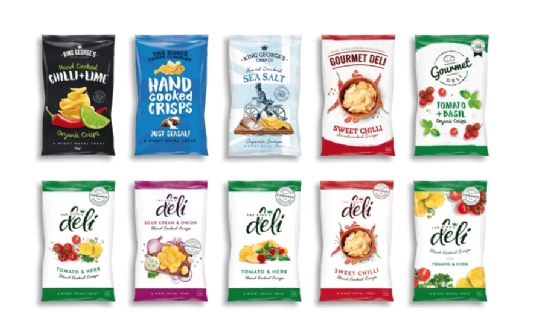 We consume a lot of processed foods without knowing how they are prepared. These foods have become an integral part of modern life. Processed foods need to be protected from spoilage due to oxidation and moisture. Food has a long way to go from the processing plant to the grocery store before it finally appears on your kitchen shelf. This process from the plant to the kitchen also takes time， and during that time， food needs to be protected. And， that's not to say you'll be eating all your food soon after you get home. It will， of course， sit in the kitchen for a while before being consumed.Nitrogen in food packagingEvery day， processed foods are mostly packaged in bags and boxes. The durability of dry foods is ensured by replacing oxygen with nitrogen， creating a non-reactive atmosphere. Exposure to oxygen can cause food to deteriorate due to oxidation. Oxygen is responsible for the formation of moisture， mold and bacteria. This leads to fatty acid spoilage and discoloration， which ultimately results in food waste. There is only one way to ensure protection - a nitrogen purgeWhat is a nitrogen purge?Nitrogen purging is a process of removing oxygen and using nitrogen to buffer the food contents inside the package. As an inactive， non-metallic gas， nitrogen does not react with the food as oxygen does， thus ensuring the longevity of the food. You must have noticed that the packaging of snacks or chips feels very breathable. Well， this is not done to make the package feel and look bigger， but to protect it from the damaging effects of oxygen. This gas is nitrogen and is commonly used to create a modified atmosphere to preserve food. It is safe and does not change the flavor， integrity or texture of the food. In fact， we are constantly exposed to nitrogen because it makes up about 78% of the air we breathe.How can nitrogen purging save you money?If you're in the food packaging business and get your nitrogen through cylinders， it's a safe bet that you're paying a lot of money for the gas. Sometimes， you will not be able to get a timely supply of nitrogen; therefore， your production process will be affected. This will lead to a decrease in revenue. In this case， the best solution we recommend is to install an on-site liquid nitrogen plant， which will meet all your needs and comply with the specified purity and all other specifications.